 Anexo 1Hogar de Ancianos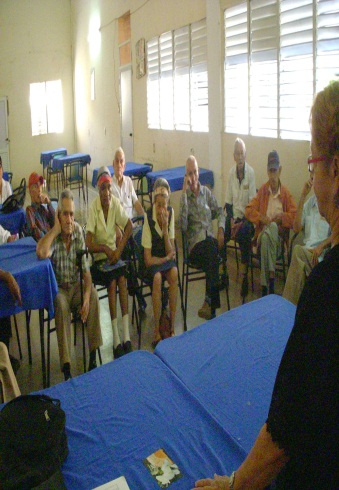 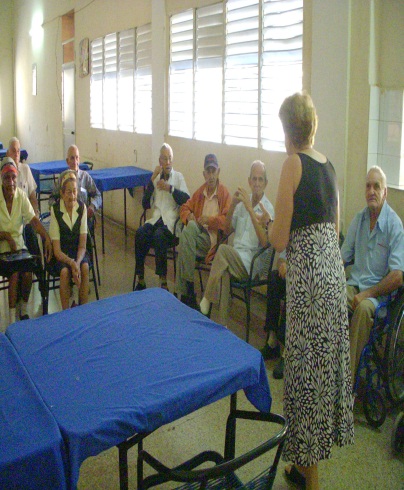 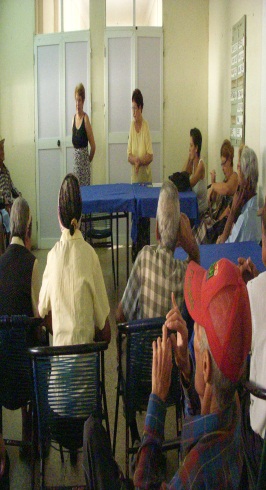 Grupo de la Prisión Morón.                  Grupo Villamil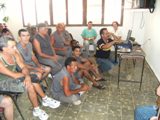 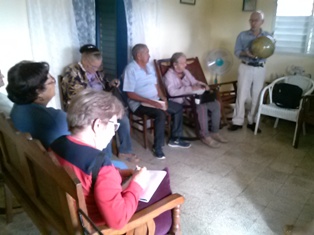 Grupo Multisectorial.                                        Grupo Patria.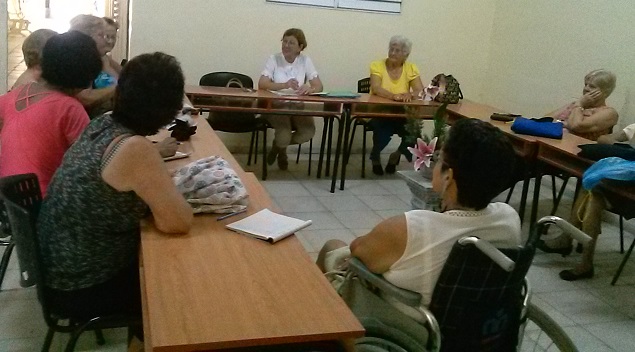 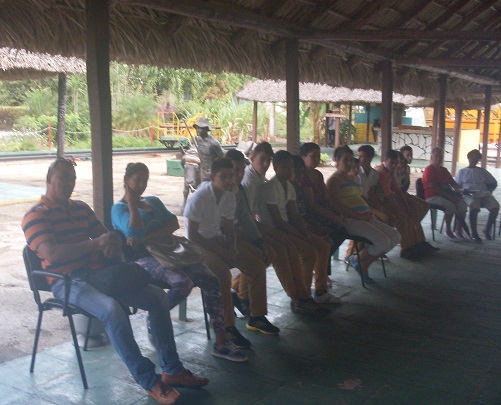 Curso de Continuidad.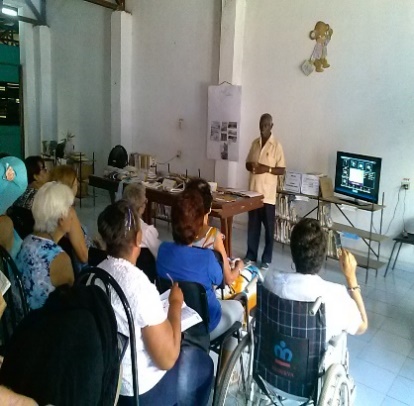 Anexo 2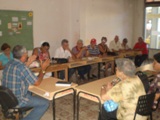 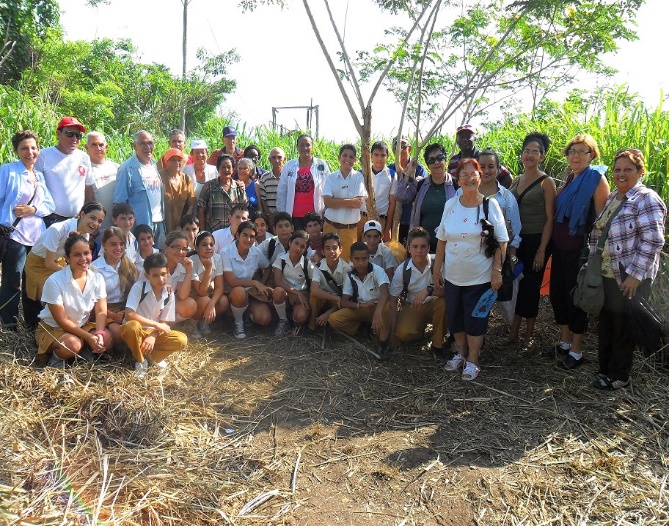 Miembros de la Cátedra Honorífica                       Sitio Viejo. Dr. Benito Llanes.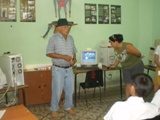 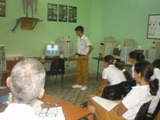  Participación en el 1er Evento de Historia de la Localidad con los estudiantes y profesores de la Secundaria Básica Alfredo Álvarez Mola  y la Visita a Sitio Viejo En el 469 aniversario de la fundación de Morón.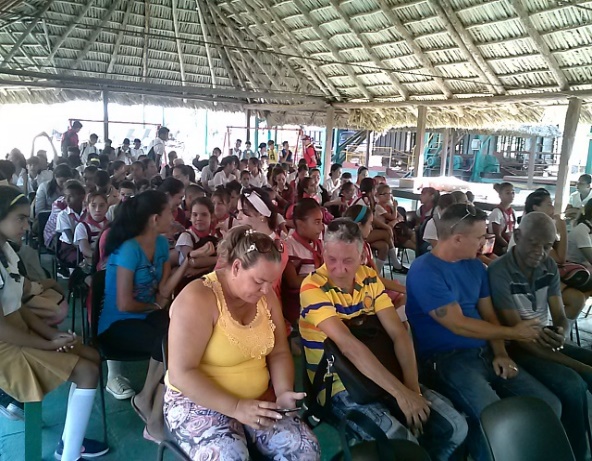 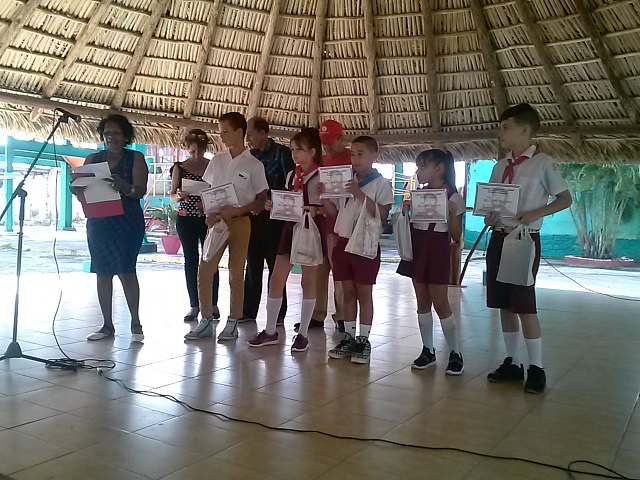 Evento de Historia Local en el Museo azucarero del Consejo Popular Patria. Anexo 3   Impacto de los talleres de autocuidado implementados por la CUAM. 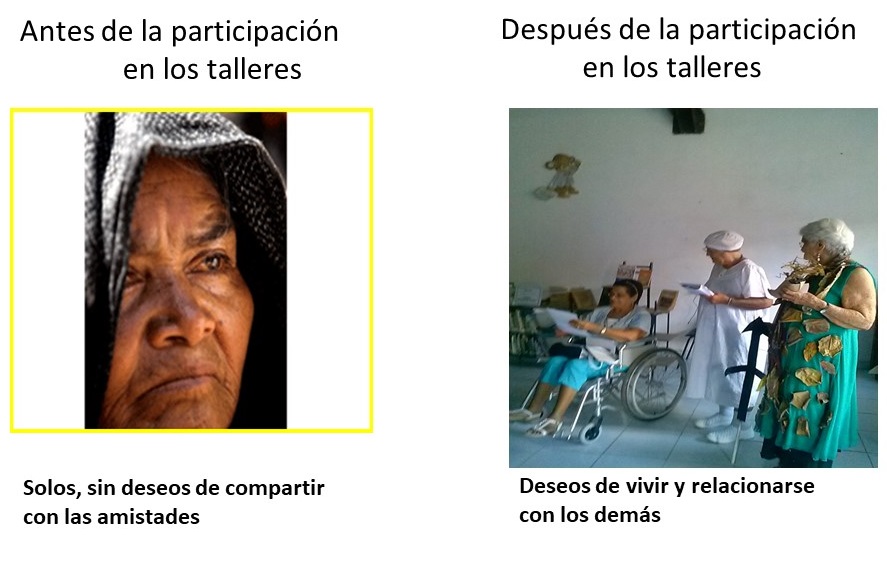 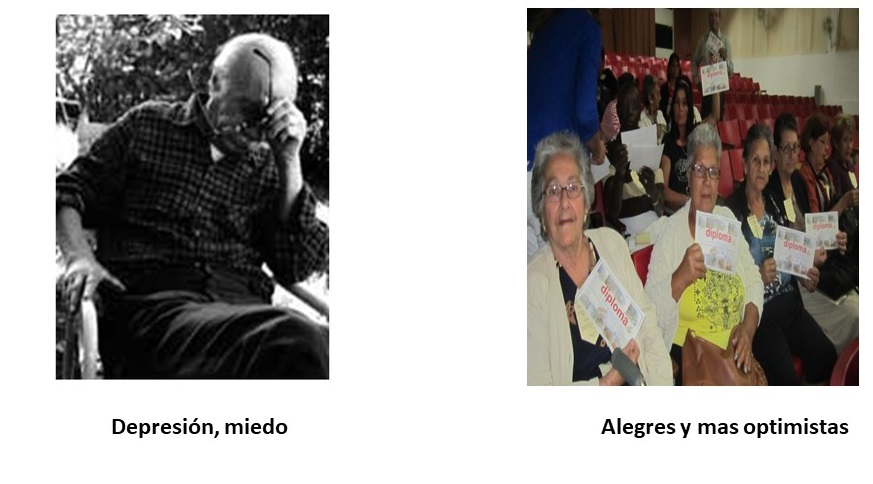 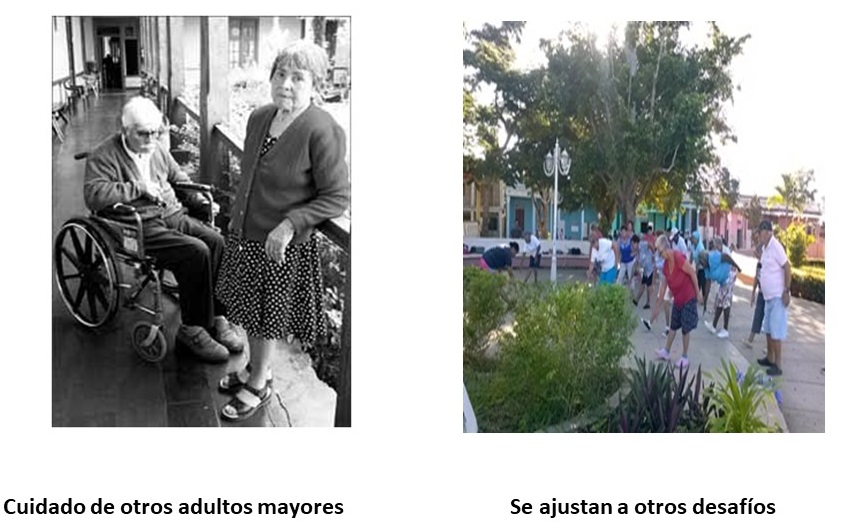 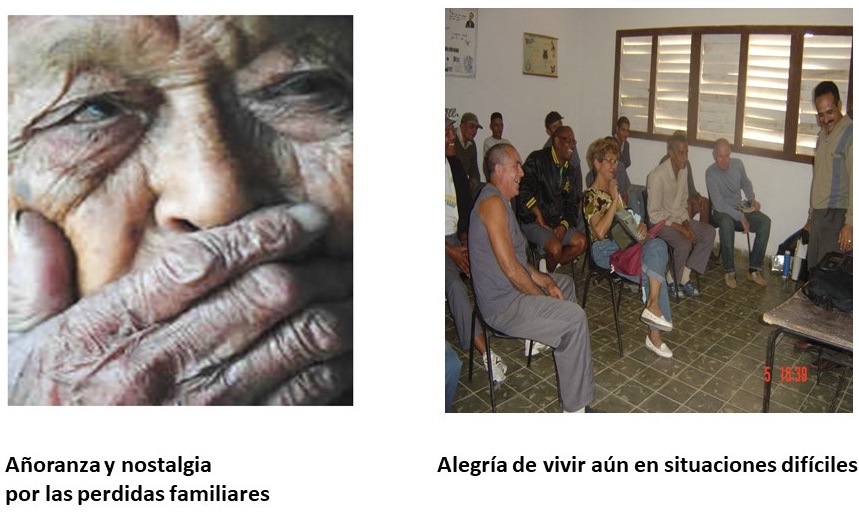 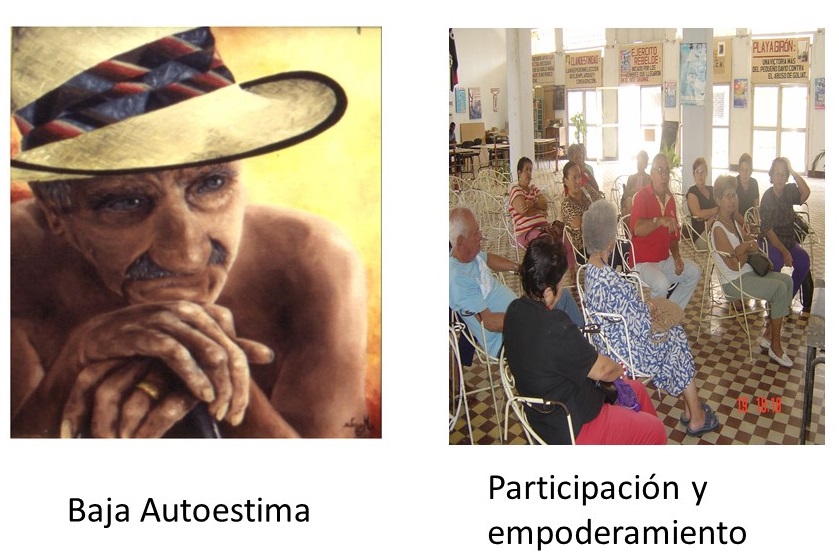 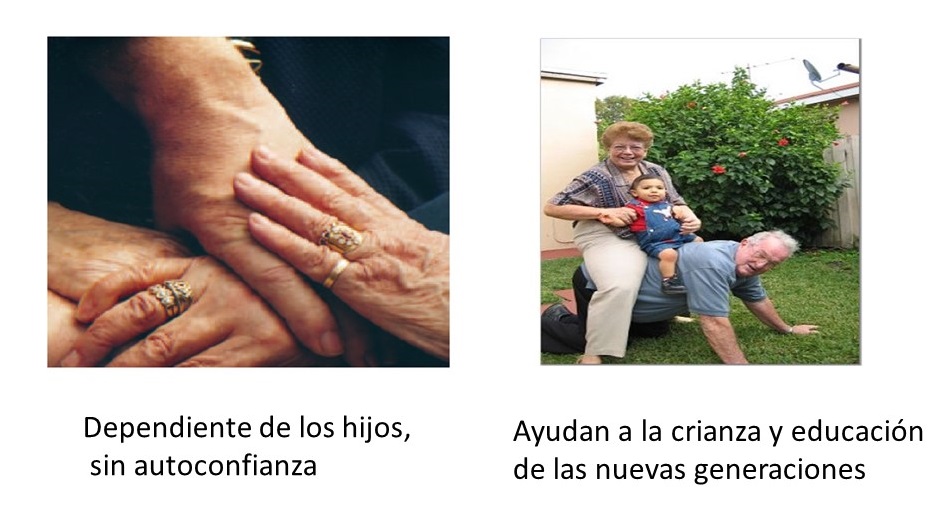 Anexo 4IV Taller Regional de la CUAM.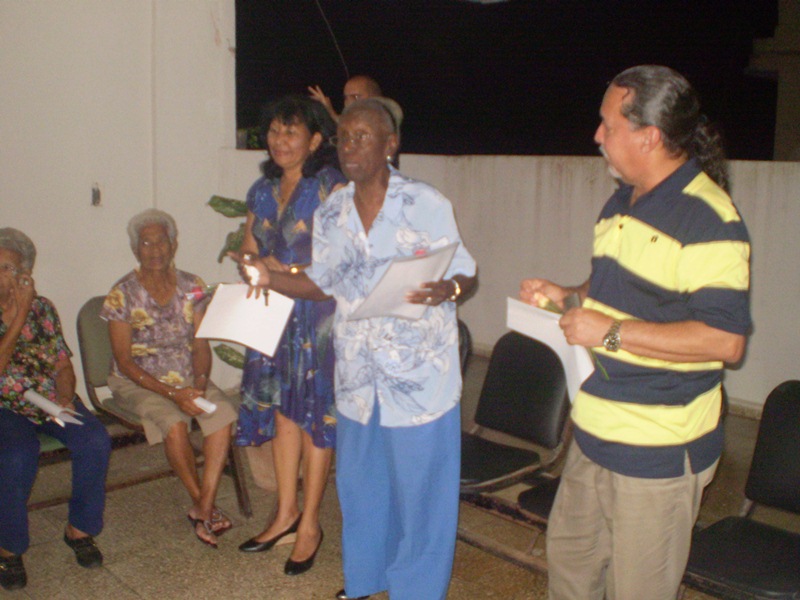 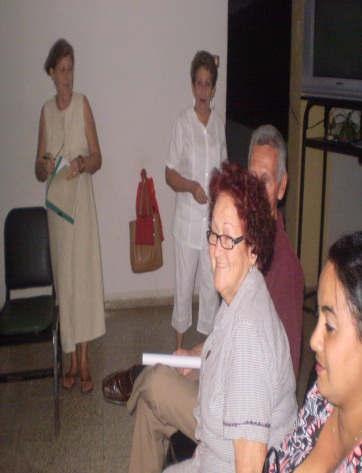 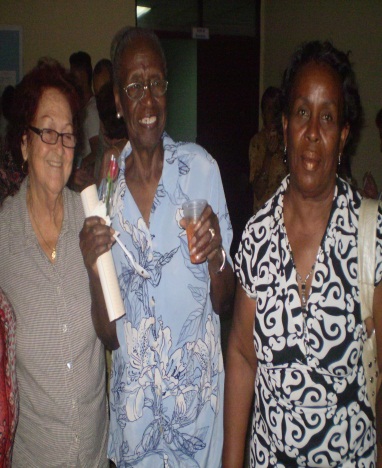 Anexo 5. Eventos Edumayor.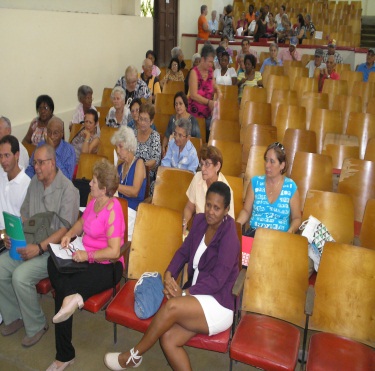 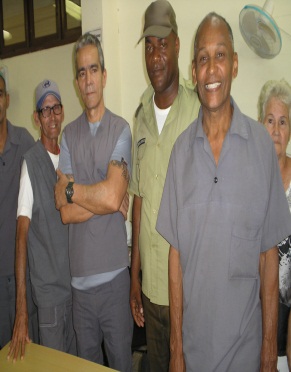 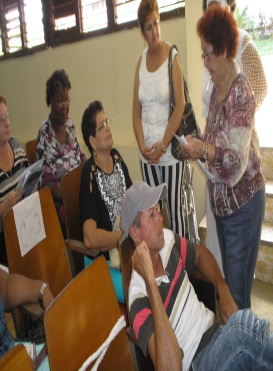 Primer Evento Edumayor: Filial de Ciencias Médicas Arley Hernández  Moreira.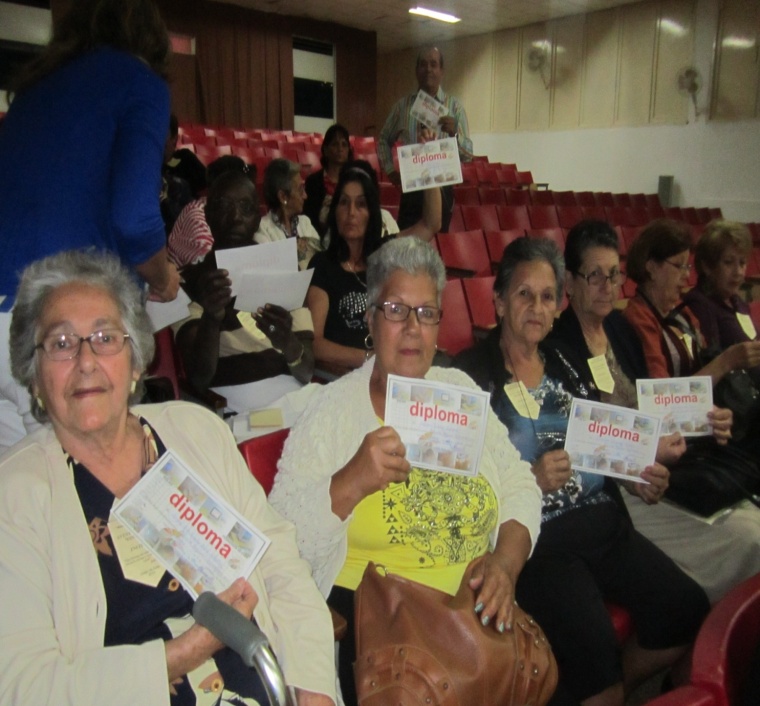 Evento Provincial Universidad de Ciego de Ávila.Anexo 7Espacio radial “Vivir una vez Más” Niola Rumbaut(de pie) directora del programa, Abilio Borroto y la estudiante María de los Ángeles  Septien Zamora y Marilú Cruz(profesora).g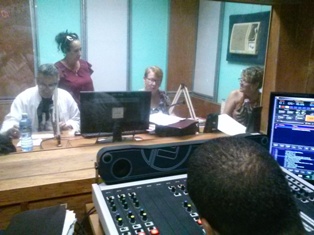 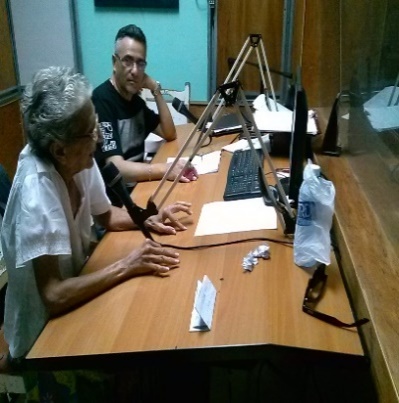 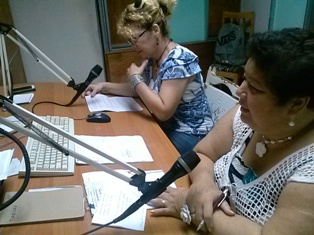 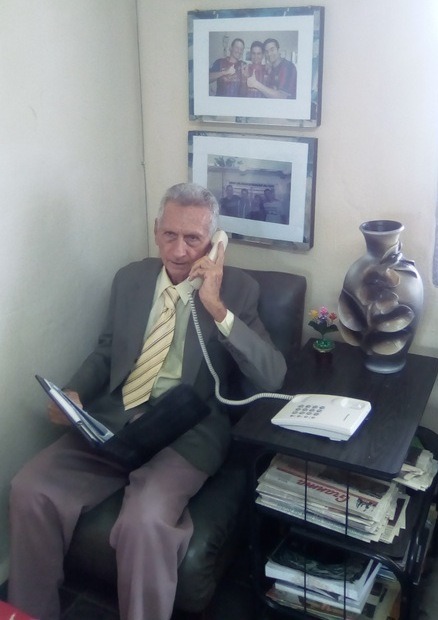 Osmel de Ávila Brito, desde casa.Anexo 8Curso: “Viajar por Cuba desde mi terruño”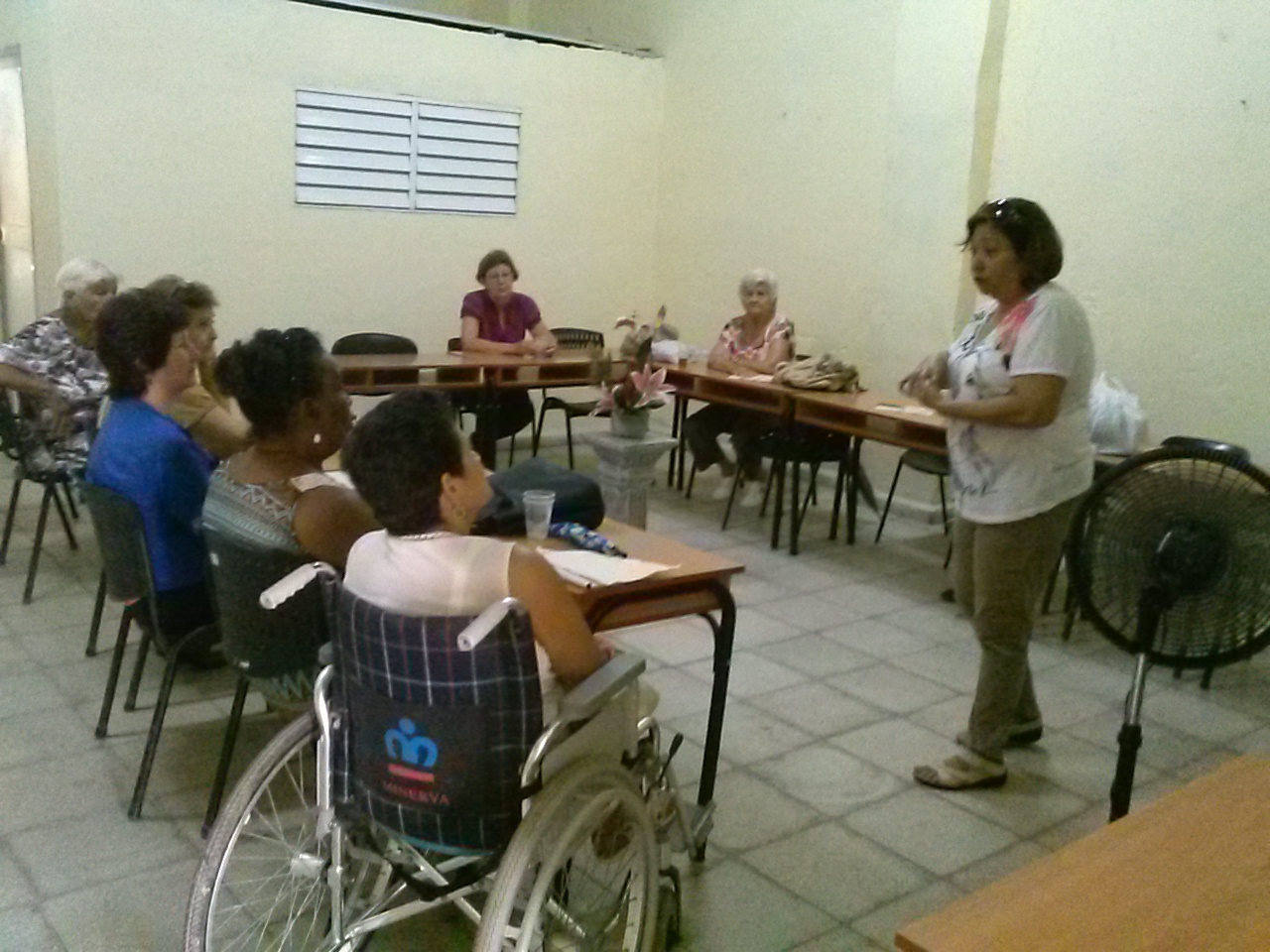 Curso de inteligencia emocional: ventajas en la tercera edad.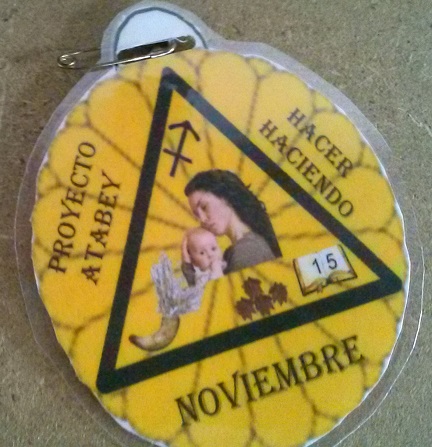 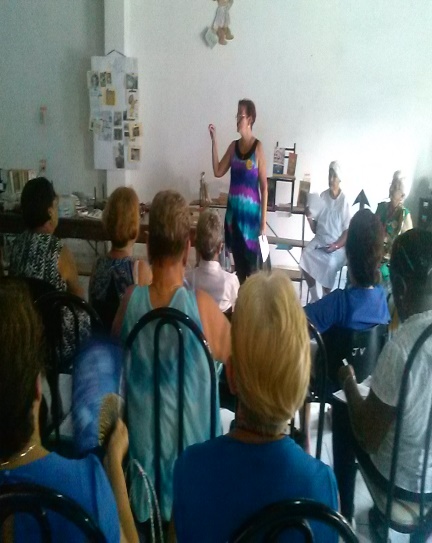 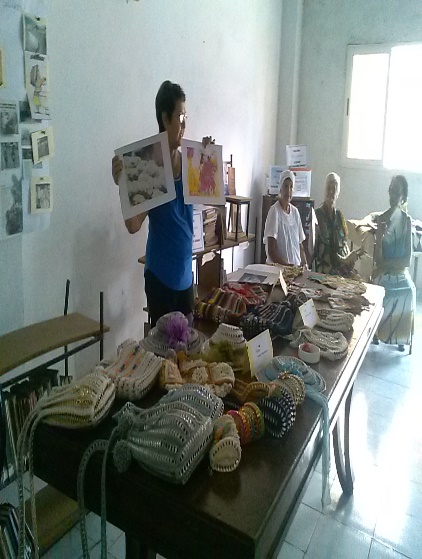 Curso: Proyecto Atabey: hacer, haciendo.Anexo 9Exposiciones de manualidades realizadas. F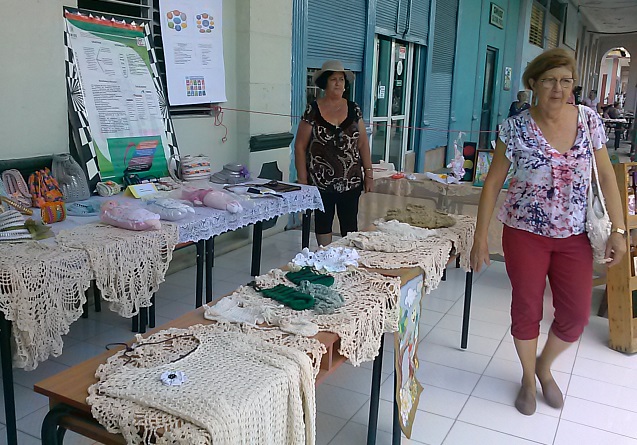 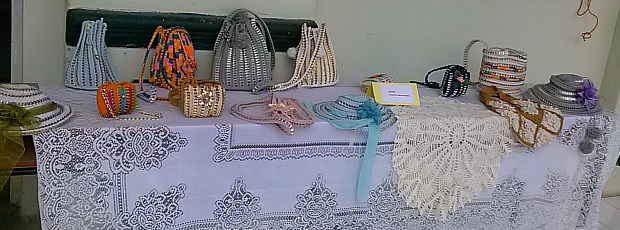 Feria de la Innovación y el Conocimiento Morón 2019.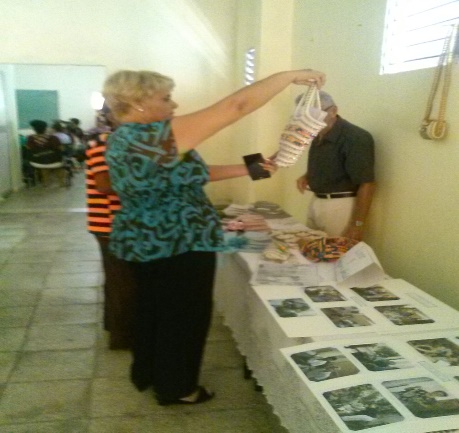 Anexo 10Actividad comunitaria por el 57 Aniversario de la Campaña de Alfabetización.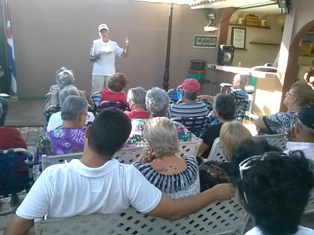 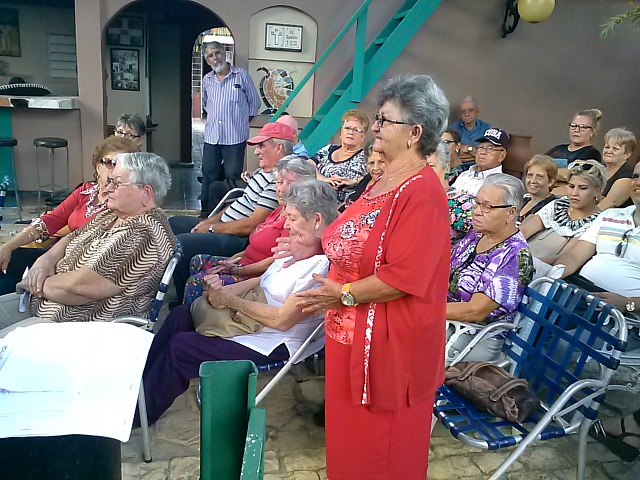 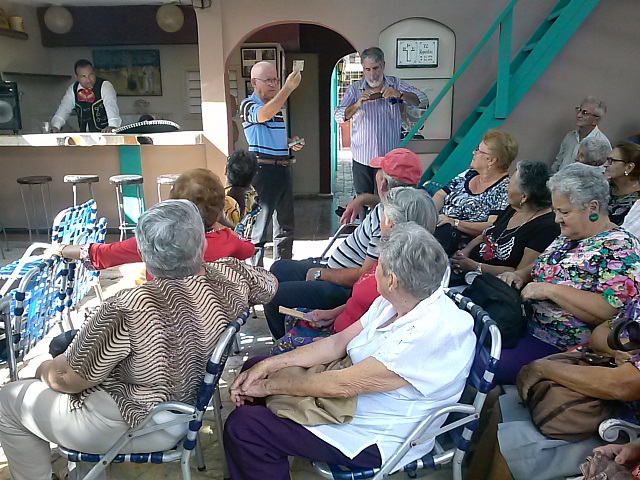 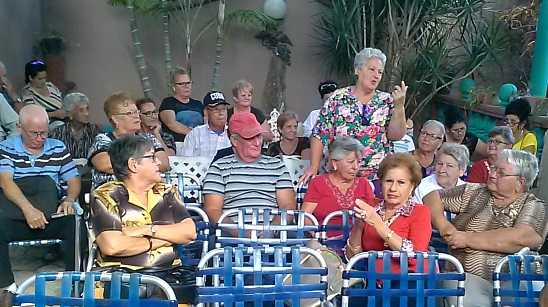 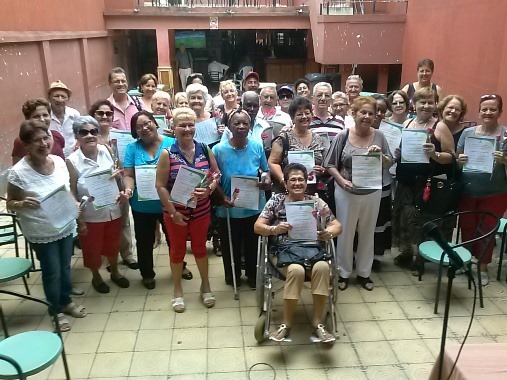 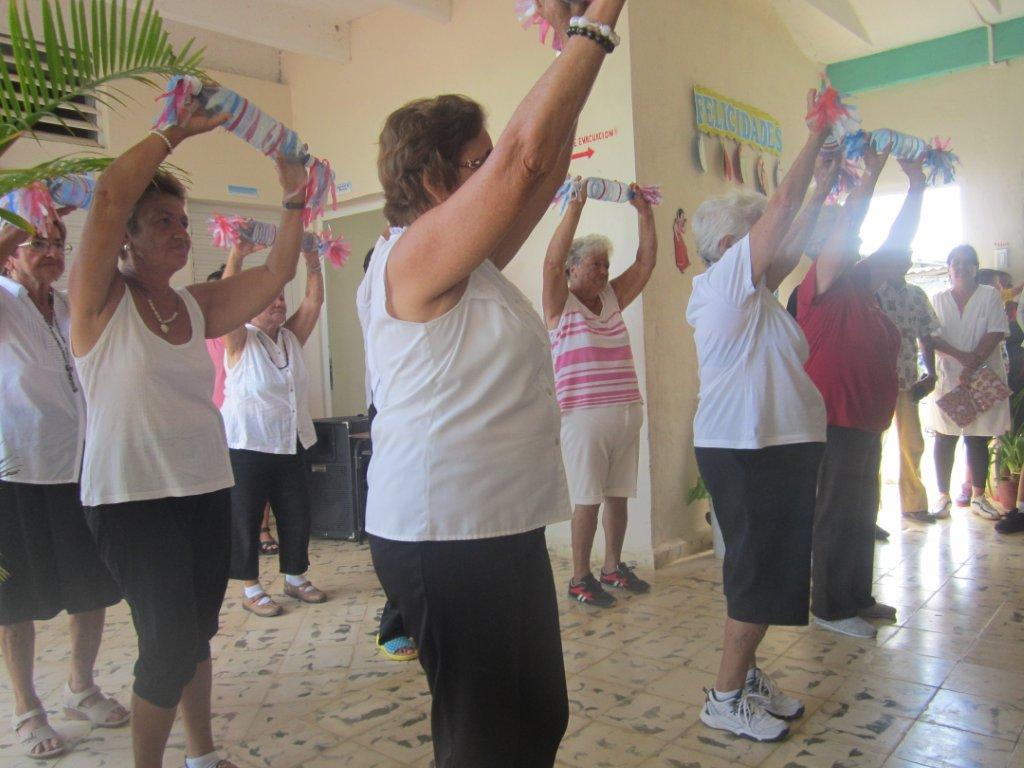 